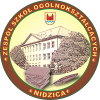 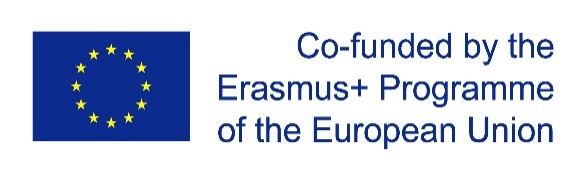 Program „Erasmus Plus Edukacja Szkolna”Regulamin uczestnictwa w projektach„Full STEAM Ahead!”i„Travelling Raises an Inclusive Partnership”INFORMACJE OGÓLNEProjekty realizowane są w Zespole Szkół Ogólnokształcących w Nidzicy w okresie od 01.09. 2019r. do 31.08.2021r. Projekty finansowane są ze środków Unii Europejskiej. Główny cel projektu „Full STEAM Ahead!”, którego ZSO jest koordynatorem, to promowanie i rozwijanie umiejętności i zainteresowań młodzieży (a przede wszystkim dziewcząt) w zakresie przedmiotów ścisłych, informatyki (kodowania), technologii i sztuk pięknych. Główny cel projektu „Travelling Raises an Inclusive Partnership”, w którym ZSO jest jednym z partnerów, to promowanie włączenia społecznego i europejskiego dziedzictwa kulturowego poprzez elementy turystyki, przygotowywanie uczniów do przyszłej pracy w turystyce poprzez rozwijanie ich umiejętności w tym obszarze, oraz ich przedsiębiorczości poprzez udział w spotkaniach i przygotowywanie różnego rodzaju produktów turystycznych. Oba projekty przewidują działania związane z uczeniem się, nauczaniem i szkoleniami zarówno dla uczniów, jak i dla nauczycieli.Partnerami Zespołu Szkół Ogólnokształcących w projekcie „Full STEAM Ahead!” są: Tallinna Polütehnikum – EstoniaUtajärven lukio - Finlandia2o Geniko Lykeio Neas Ionias Magnisias – GrecjaIES ISIDRO DE ARCENEGUI Y CARMONA - HiszpaniaSúkromná stredná odborná škola Pro scholaris – SłowacjaPartnerami Zespołu Szkół Ogólnokształcących w projekcie „Travelling Raises an Inclusive Partnership” są: Institut Guillem Catà - HiszpaniaSúkromná stredná odborná škola Pro scholaris – SłowacjaIstituto Tecnico Statale Carlo Alberto Dalla Chiesa – WłochySilales Simonas Gaudesius gymnasium – LitwaPrivate Bahcesehir College AA Egitim Kurumlari A.S. - TurcjaJęzykiem roboczym  projektów jest język angielski. Projekty skierowane są do uczniów Zespołu Szkół Ogólnokształcących w Nidzicy.Udział w projektach jest bezpłatny. ZASADY REKRUTACJIW celu zapewnienia równego dostępu do informacji o projekcie wszystkim zainteresowanym uczniom Zespołu Szkół podjęte zostaną następujące działania: zamieszczenie informacji o prowadzonej rekrutacji oraz regulaminu uczestnictwa w projekcie na stronie internetowej www.zso.nidzica.pl, oraz profilu Szkoły na portalu Facebook.zamieszczenie informacji o prowadzonej rekrutacji na tablicy ogłoszeń w szkole. przekazanie uczniom informacji o prowadzonej rekrutacji oraz regulaminu uczestnictwa w projekcie podczas spotkań uczniów ze szkolnymi koordynatorami projektu.  Za przeprowadzenie procesu rekrutacji do obu projektów odpowiada Komisja Rekrutacyjna, w skład której wchodzi wicedyrektor szkoły, szkolni koordynatorzy projektów i przedstawiciel uczniowskiego samorządu szkolnego. W procesie rekrutacji wytypowana zostanie grupa uczniów którzy wezmą bezpośredni (wyjazd na mobilność zagraniczną) i/lub pośredni (bez udziału w mobilności zagranicznej) udział w projektach. W każdym z projektów zaplanowano po 16 zagranicznych wyjazdów uczniowskich. Jeden uczeń może wziąć bezpośredni udział tylko w jednym projekcie.Rekrutacja rozpoczyna się 17.10.2019 roku i trwa do 31.10.2019 roku. Młodzież zainteresowana udziałem w jednym z projektów przedłoży do koordynatora projektu wypełnioną ankietę rekrutacyjną (załącznik nr 1 do regulaminu). Ostateczny termin złożenia ankiety upływa w dniu 21.10.2019r. Kryteria brane pod uwagę przy rekrutacji uczniów do udziału w projektach: Prezentacja własnej osoby: średnia ocen, ocena z zachowania, deklarowana liczba uczniów z zagranicy które jest gotowy przyjąć kandydat/ka, miejsce zamieszkania (wieś, miasto), status społeczno-ekonomiczny;Znajomość języka angielskiego (rozmowa w jęz. angielskim, ocena z języka angielskiego);Motywacja ucznia do udziału w projekcie (oceniana na podstawie rozmowy rekrutacyjnej);Opinia i rekomendacja wychowawcy oraz innych nauczycieli kandydata/tki (udział w życiu szkolnym, zachowanie oceniane wg regulaminu szkolnego i rozmów z nauczycielami);Ze względu na cele i specyfikę projektu „Full STEAM Ahead!”, pierwszeństwo udziału w projekcie dawane będzie dziewczętom.Przed podjęciem ostatecznej decyzji o zakwalifikowaniu ucznia do projektu zespół rekrutacyjny zastrzega sobie prawo do przeprowadzenia rozmowy kwalifikacyjnej z każdym z kandydatów oraz jego rodzicami / opiekunami prawnymi. W przypadku, gdy liczba uczniów chętnych do bezpośredniego udziału w projekcie przekroczy minimalną założoną liczbę osób, utworzona zostanie lista rezerwowa, z której osoby będą w pierwszej kolejności kwalifikowane na wyjazdy w miarę dostępności środków finansowych. Jeżeli uczeń zakwalifikowany do wyjazdu zgłosi rezygnację, na jego miejsce zostanie wybrany uczeń z listy rezerwowej. Osoby zakwalifikowane do bezpośredniego i pośredniego udziału w projektach zobowiązane są do udziału w działaniach projektowych w kraju.W przypadku pojawienia się wolnych miejsc w projektach może zostać ogłoszony dodatkowy nabór. Wybór kraju do wyjazdu uczniów dokonywany będzie losowo. Oznacza to, że rodzice ani uczniowie nie mają możliwości decydowania o wyborze kraju, do którego wyjedzie dziecko. Również losowo będzie dobierana narodowość ucznia, którego gościł będzie polski uczestnik.Rodzice ucznia przystępującego do projektu wyrażają pisemną zgodę na udział dziecka w projekcie, przetwarzanie jego wizerunku i danych osobowych w związku z działaniami projektowymi oraz potwierdzają zapoznanie się z regulaminem projektu oraz gotowość do przyjęcia co najmniej jednego ucznia ze szkoły partnerskiej na specjalnym dokumencie (załączniki nr 2, 3).OBOWIĄZKI UCZESTNIKÓW PROJEKTUUczestnik zobowiązuje się do: Wspólnego z opiekunami projektu omówienia zasad współpracy w realizacji projektu.Przestrzegania regulaminu uczestnictwa w projekcie. Regularnego uczestniczenia we wszystkich spotkaniach organizowanych przez koordynatora w celu realizacji działań projektowych i omówienia ich postępów (co najmniej 90% obecności na spotkaniach). Rzetelnego i terminowego wykonywania przydzielonych w projekcie zadań. W przypadku ucznia wyjeżdżającego za granicę, zapewnienia zakwaterowania wraz z wyżywieniem dla co najmniej jednego ucznia-gościa z kraju partnerskiego jako rodzina goszcząca. Tworzenia i opracowywania materiałów niezbędnych do realizacji poszczególnych działań przewidzianych w projekcie oraz produktów końcowych projektu. Upowszechniania projektu i jego rezultatów w trakcie jego trwania i po jego zakończeniu.Promowania projektu wśród społeczności szkolnej i lokalnej. Godnego wypełniania obowiązków ucznia/reprezentanta szkoły na forum międzynarodowym oraz godnego reprezentowania Szkoły i samego siebie jako członka wspólnoty europejskiej.Zachowywania się kulturalnie, podporządkowywania się poleceniom nauczycieli  	i dbania o dobre imię szkoły.2. Uczeń zaakceptowany do udziału w projekcie zobowiązany jest uczestniczyć w działaniach projektu do 31 lipca 2021r., co potwierdza uczeń i jego rodzice (opiekunowie prawni) w deklaracji udziału w projekcie (zał. 2).3. Uczniowie zakwalifikowani do wyjazdów zagranicznych muszą posiadać dowód osobisty lub paszport (co najmniej 1 miesiąc przed wyjazdem – w innym przypadku koordynatorzy zastrzegają sobie prawo do skreślenia ucznia z listy wyjeżdżających bez możliwości jego późniejszego wyjazdu).4. Uczestnicy wyjazdu są zobowiązani do bezwzględnego przestrzegania poleceń koordynatora   projektu i opiekunów.5. Rodzice są zobowiązani do dostarczenia karty informacyjnej o uczniu (załącznik doregulaminu) oraz podpisanej zgody jego wyjazd przed wyjazdem ucznia do kraju partnerskiego, nie później niż na 2 tygodnie przed planowaną mobilnością. Przed każdym wyjazdem do kraju partnerskiego organizowane będzie spotkanie z rodzicami uczniów wyjeżdżających na mobilności, które będzie miało na celu przedstawienie informacji o wyjeździe (podanie terminu wyjazdu i przyjazdu, plan wizyty w kraju partnerskim, podanie adresu miejsca docelowego, adresu i telefonu kontaktowego do szkoły goszczącej, danych adresowych i telefonów do rodziny goszczącej dziecko, kontakt do nauczycieli wyjeżdżających z uczniami).6. Uczestnicy wyjazdu dostosowują się do ustalonego programu i rozkładu czasowego dnia.7. Każdy uczestnik podlega bezwzględnie zakazowi samodzielnego oddalania się od grupy.8. Uczestnicy wyjazdu przestrzegają przepisów BHP, przeciwpożarowych i kodeksu ruchu drogowego, itp.9. Obowiązkiem każdego uczestnika wyjazdu jest kulturalne zachowanie, dbanie o dobre imię szkoły i kraju. Uczestnicy nie naruszają godności uczestników reprezentujących inną kulturę, religię czy przekonania.10. W przypadku złamania powyższych reguł, uczeń zostanie wykluczony z dalszego udziału w projekcie, jego ocena z zachowania ulegnie obniżeniu oraz zostaną zastosowane kary przewidziane w Statucie Szkoły.11. Jeżeli uczestnik wyjazdu wyrządzi szkody, odpowiedzialność finansową ponoszą rodzice/opiekunowie prawni.DZIAŁANIA PROJEKTOWEDziałania podejmowane w trakcie realizacji projektu obejmą m.in.: 1.   Edukację młodzieży dotyczącą problematyki projektu poprzez: Przeprowadzanie ankiet, prowadzenie badań, pisanie raportów z wnioskami, udział w wykładach, dyskusjach, warsztatach, seminariach, wizytach studyjnych, przygotowywanie prezentacji multimedialnych związanych z tematyką projektu oraz zajęć edukacyjnych dla rówieśników itp. Opracowanie produktów końcowych projektu i upowszechnianie projektu i jego rezultatów oraz działań i mobilności projektowych. Komunikację na odległość oraz spotkania z młodzieżą ze szkół partnerskich (wymiana doświadczeń, integracja kulturowa, doskonalenie znajomości języka angielskiego). Przewidywane terminy mobilności (terminy i liczba mogą ulec zmianie): Projekt „Full STEAM Ahead!”:Szkolenie kadry nauczycielskiej projektu  – Hiszpania, 12.2019r. Wizyta w Finlandii  - 01.2020r.Wizyta na Słowacji - 04.2020r. Wizyta w Estonii – 10.2020r.Wizyta w Grecji – 01.2021r. Wizyta pozostałych partnerów projektu w Polsce – 05.2021r. Projekt „Travelling Raises an Inclusive Partnership”:Szkolenie kadry nauczycielskiej projektu  – Turcja, 11.2019r. Wizyta we Włoszech  - 02.2020r.Wizyta na Litwie - 05.2020r. Wizyta w Hiszpanii – 11.2020r.Wizyta pozostałych partnerów projektu w Polsce – 02.2021r. Wizyta & Szkolenie kadry nauczycielskiej projektu na Słowacji – 04.2021r. UPRAWNIENIA UCZESTNIKÓW PROJEKTU1. Uczestnicy uprawnieni są do: Nieodpłatnego udziału we wszystkich działaniach przewidzianych w ramach projektu. Udziału w wyjazdach do szkół partnerskich na zasadach określonych w „Regulaminie uczestnictwa w projekcie.” ZASADY REZYGNACJI Z UDZIAŁU W PROJEKCIE1. Uczeń ma prawo do rezygnacji z udziału w projekcie (pośredniego lub bezpośredniego) po złożeniu pisemnego oświadczenia o rezygnacji potwierdzonego podpisem rodzica lub opiekuna prawnego. 2. W razie rezygnacji któregokolwiek z bezpośrednich uczestników projektu na jego miejsce kwalifikowana jest pierwsza osoba z listy rezerwowej.3. Jeśli pierwsza w kolejności osoba z listy rezerwowej nie wyraża chęci wzięcia udziału w mobilności zagranicznej z przyczyn, których nie można było przewidzieć w momencie składania formularza zgłoszeniowego - do wyjazdu kwalifikuje się kolejna osoba z listy. Procedurę powtarza się aż do momentu zakwalifikowania brakującej osoby.4. W przypadku rezygnacji po zakupieniu biletów imiennych na mobilność (wyjazd zagraniczny) rodzice/opiekunowie prawni ucznia rezygnującego pokrywają koszty zmiany nazwiska na bilecie lub koszty zakupu nowego biletu dla następnego uczestnika (nie dotyczy przypadków wystąpienia wypadków losowych).5. W przypadku odmowy goszczenia u siebie ucznia ze szkoły partnerskiej (po wcześniejszym wyjechaniu ucznia polskiego za granicę w ramach działań projektowych) rodzice/prawni opiekunowie polskiego ucznia zobowiązują się do zapłaty 2000 PLN (słownie: dwóch tysięcy złotych), która to suma pokryje koszty alternatywnego zakwaterowania i wyżywienia uczestnika zza granicy w Polsce.SKREŚLENIE Z LISTY UCZESTNIKÓW PROJEKTU1. Koordynatorzy zastrzegają sobie prawo wykluczenia z udziału w projekcie uczniów naruszających rażąco postanowienie niniejszego regulaminu lub niewywiązujących się z podjętych obowiązków. POSTANOWIENIA KOŃCOWE1. Koordynatorzy zastrzegają sobie prawo zmiany postanowień niniejszego regulaminu (w formie pisemnej).2. Wszelkie kwestie nie ujęte w regulaminie będą rozstrzygane przez koordynatorów projektów w porozumieniu z Dyrektorem Zespołu Szkół Ogólnokształcących.3. Od wyników rekrutacji przeprowadzonej przez Komisję Rekrutacyjną Rodzicom/Opiekunom  prawnym uczniów przysługuje odwołanie w formie pisemnej do koordynatora projektu w ciągu 7 dni od daty ogłoszenia wyników rekrutacji.